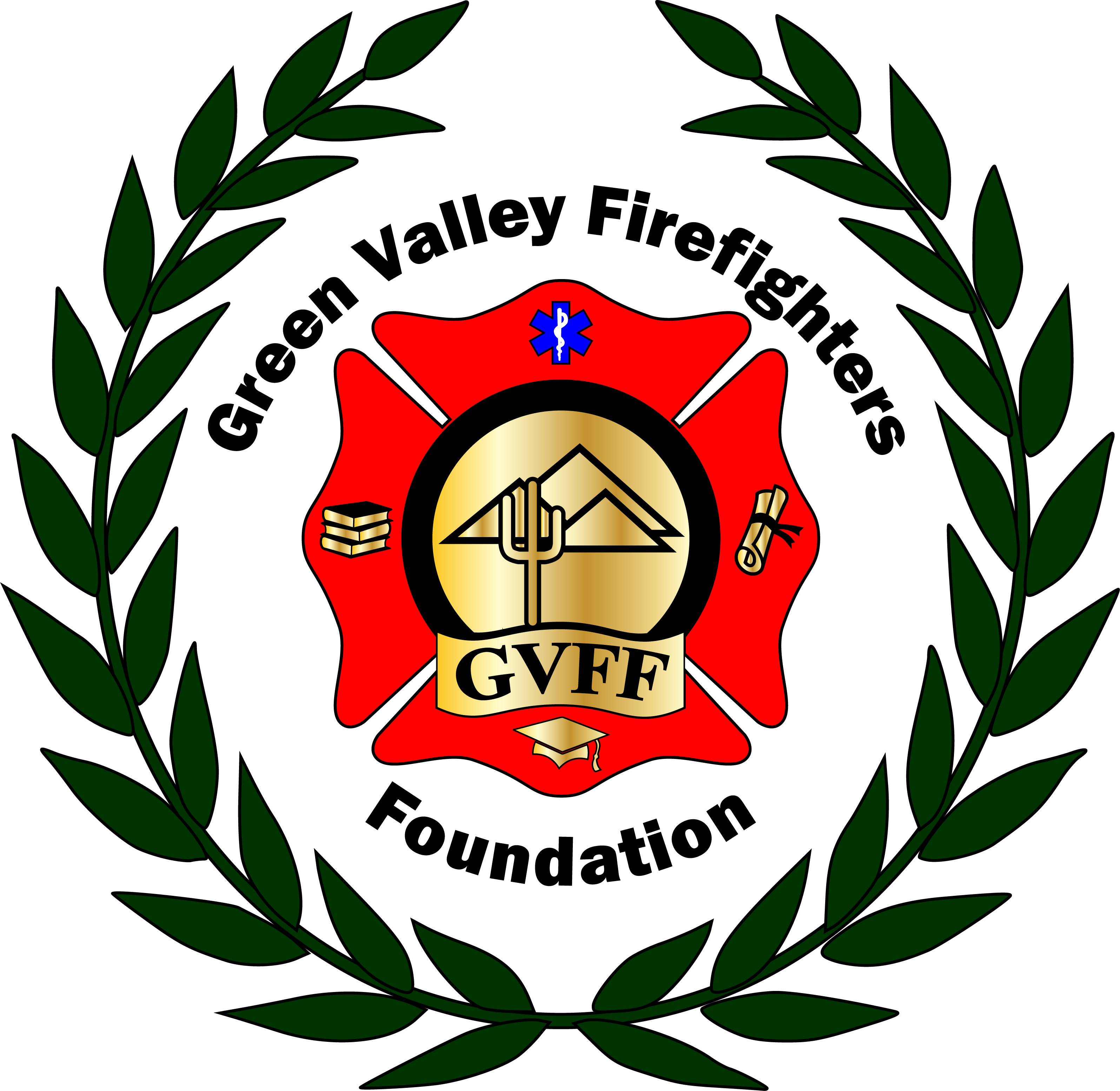                              NOTICE OF MEETING OFTHE GREEN VALLEY FIREFIGHTERS FOUNDATION BOARDJuly 12,2018 4:30 P.MHQ/1285 W. Camino EncantoAGENDACall to Order – President Anthony Taylor Approval of Minutes from June 27, 2018 – Secretary Talia Carey Financial Report – None  Old Business – Follow Up on Reimbursement Request- Did anyone applicant know?Website- Its almost up and should be live tomorrow. Insurance Quote- Meeting/Conference call next week to finalize. Off Duty Shirt design additional Quotes- Someone needs to take this on. CAN wait until after mid-year event. By Law Review- Please get this reviewed and save changes until AFTER mid-year event. QC Pickleball Thank you- Tabled until after mid-year event.New Business – Scholarships- Chris Scheller wanted to discuss opening another application period for backdated classed. Potential application date range should be from last closing period to this one. Acceptable courses or reimbursements?  Mid-Year Event-. Saturday August 11, 2018 6-9. Show starts at 6:30. 1 hour 45 minutes, with a 15-minute intermission. QC is $750.00 Band is $2200. Tickets are $27.00, covers the Stripe service fee of 2.9% plus .30 cent flat fee. Lots to discuss about the event.    Sizing Shirts/ Order-    Set Next Meeting Date –    Adjourn- 